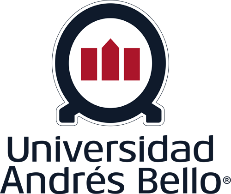 UNIVERSIDAD ANDRÉS BELLOPROGRAMA DE DOCTORADO EN EDUCACIÓN Y SOCIEDADCarta de recomendaciónEsta carta debe ser llenada, preferentemente, por académicos que hayan trabajado con el postulante.NOMBRE DEL POSTULANTE:	¿Cuánto tiempo conoce Ud. al postulante?: ¿Cuál es su relación con el postulante?: Le agradecemos dar una opinión franca y responsable acerca del postulante, que indique su percepción acerca de las características personales e intelectuales y una apreciación sobre su carácter: ¿Cuáles son las razones que a su juicio tiene el postulante para ingresar al Programa de Doctorado en Educación y Sociedad?: ¿Considera Ud. que el postulante reúne las condiciones necesarias para seguir estudios de Postgrado durante más de tres años?: Califique al postulante en las siguientes características, marcando con una cruz la que mejor represente su opinión:Nombre: Profesión:						      Cargo: Lugar de trabajo: Teléfono: Correo electrónico: Fecha: 							_________________________________	Firma									CaracterísticasExcelente15%SuperiorMuy Bueno30% SuperiorBueno45%SuperiorRegular60%SuperiorSin base para calificar1.  Visión de futuro2.  Capacidad intelectual3.  Capacidad de negociación4.  Hábitos de trabajo5.  Iniciativa6.  Relaciones Interpersonales7.  Capacidad para trabajar en equipo.8.  Capacidad de compromiso9.  Capacidad de liderazgo10.Capacidad de flexibilidad y adaptabilidad